Eastmark High School PTOEIN #84-2022664Date: July 27th, 2020 via ZoomCall to order: 6:02 pmSecretary’s ReportShaundra made a motion, seconded by Brenda, and approved by all, to approve last month’s meeting minutesTreasurer’s ReportBalance as of end of June is $8396.34Shaundra made a motion, seconded by Brenda, and approved by all, to pay $765.00 in full to the lawyer to update our bylaws, etc. (fees were not included in the last motion of $500.00)Existing officers and new officer will need to go to Wells Fargo to update our accountHistorian’s ReportAnnette to post American Furniture and Scrip infoCode change for American Furniture? Liz said you can just mention EHS at time of purchasePrincipal’s ReportPaul asked teachers to send a thank you to PTO8-3-20 – Liz said nothing is needed from PTO for this day1st day of in-person classes Paul would like 5-6 volunteers to help kids find their classes. Two hours in the morning from 6:45Am -8:45amAndrea Nielson suggested a virtual walk-thruErin Lewis suggested one for JH and one for HSBo asked if Link Crew would helpCheer Team will be presentCarrie LaHale will help organize the making of welcome signsNeed K-cups donatedPaul asked for $30.00/mo for birthday cakes; Christina will purchaseShaundra made a motion, seconded by Brenda, and approved by all, to spend $30.00 for July’s cakeThe new board will need to vote for the remainder of the yearShaundra suggested she buy the cake and Christina can pick up so that we don’t have to reimburse her.Shaundra to see if Safeway will donateNeed to budget in money for the district volunteer meeting if we have not alreadyDistrict posts – Historian needs to like/share/comment on their postsPaul spoke with a couple business owners who would like to sponsor PTO events (lunch, banner, etc)Board Elections2 people can work together in same positionWill vote during 8-10-20 meetingNeed a Treasurer for sureB & Michelle will not be returning for this school yearHeather Reynaga said she would like this positionSecretary – Andrea said she could continue if there was no other interestHistorian – Shay Moser said she would like this positionFundraising CommitteeFormer teacher Carrie LaHale and her husband, Roland will take on this roleTeacher AppreciationJamie Sawyer emailed us and said she would like to do thisBo will co-chairBo will make a sign-up for volunteers to help at schoolPaul said can have 10 or less right nowChristina will work with BOFundraising CommitteeClothing DriveReschedule. Maybe same night as 1st football gameCheck DriveWill do in August.Need to mention where funds were used last yearGuillermo looking at givebutter.com to use for processing the donations via PTO websitePayment can be given directly to schoolGuillermo and Shaundra will work together to get link on website and social mediaGaming NightReschedule to springAnnette to get more info on the virtual tournamentRestaurant NightsNeed flyers to be sent homeWednesday 1/2 days would be bestDQ – Carrie & Roland to check on thisColor RunGuillermo will help again1st meeting is not until fallMay be cancelled??Teacher AppreciationAugust – Paul suggests end of monthPaul’s wife will ask Macdonald OrthodonticsNeed donationsWebsiteGuillermo needs to pass this on. Bo’s husband said he would be the content managerGuillermo working on the donate buttonWebsite is live eastmarkpto.orgNeed to get a link onto EHS websiteNext MeetingOur next general meeting will be held:Monday August 10th, 2020 at 6pm ZoomMeeting AdjournedShaundra made a motion to adjourn at 7:30pm, seconded by Andrea, and approved by all.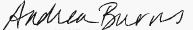 Eastmark High School PTOSecretary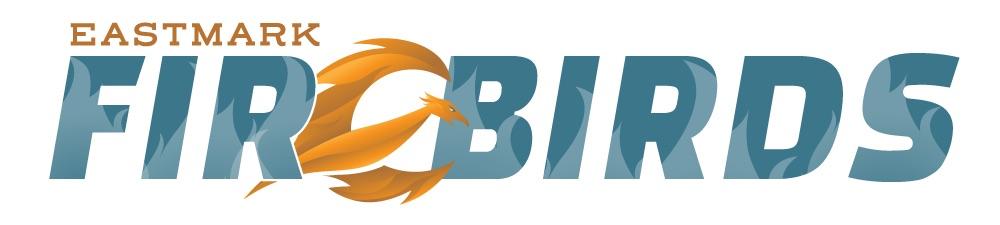 9560 East Ray Road, Mesa, AZ 85212480-474-6959pgagnon@qcusd.orgPresent:Absent:Paul GagnonAnnette DavisMichelle RohlwingShaundra ColemanAndrea BurnsBrenda ColonAmy BurrowsByung “B” Petersen